Your name:Class being observed: Date: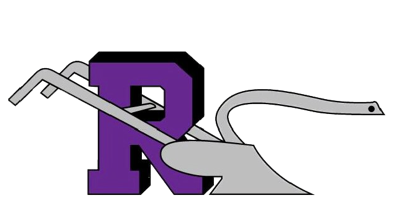 1st-6th Observation SheetI saw:I heard:I Wonder:Were objectives posted? Yes/ NoCheck the strategies that were observed.Writing (to learn or learning to write)CollaborationOrganization (physical or cognitive)Inquiry (two-way questioning)Reading (to learn or learning to read)Classroom TalkScaffolding